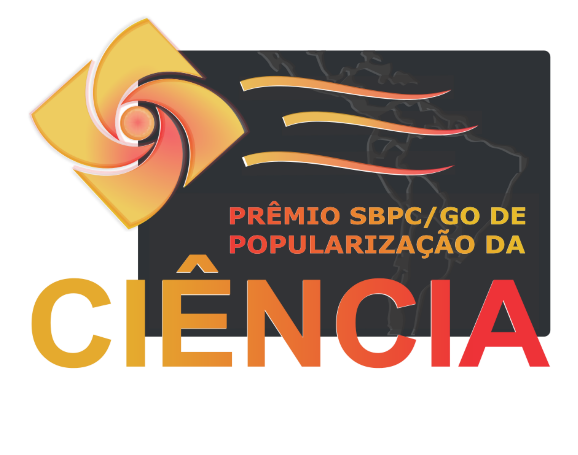 ANEXO 1      FORMULÁRIO DE INSCRIÇÃOVIII PRÊMIO SBPC/GO DE POPULARIZAÇÃO DA CIÊNCIA EDIÇÃO 2021Título completo do trabalho (em caixa alta):Título completo do trabalho (em caixa alta):Título completo do trabalho (em caixa alta):Área em que se insere o trabalho (marque apenas 1):  (   ) Ciências Exatas e da Terra (inclui Engenharias e Ciências Agrárias)(   ) Ciências Biológicas(   ) Ciências da Saúde(   ) Ciências Humanas e Sociais Aplicadas(   ) Letras e Linguística.(   ) Música e ArtesÁrea em que se insere o trabalho (marque apenas 1):  (   ) Ciências Exatas e da Terra (inclui Engenharias e Ciências Agrárias)(   ) Ciências Biológicas(   ) Ciências da Saúde(   ) Ciências Humanas e Sociais Aplicadas(   ) Letras e Linguística.(   ) Música e ArtesÁrea em que se insere o trabalho (marque apenas 1):  (   ) Ciências Exatas e da Terra (inclui Engenharias e Ciências Agrárias)(   ) Ciências Biológicas(   ) Ciências da Saúde(   ) Ciências Humanas e Sociais Aplicadas(   ) Letras e Linguística.(   ) Música e ArtesNome completo do primeiro autor (sem abreviaturas):Nome completo do primeiro autor (sem abreviaturas):Nome completo do primeiro autor (sem abreviaturas):Endereço completo:                                             Endereço completo:                                             Endereço completo:                                             Cidade:Estado:CEP:RG:CPF:CPF:Telefone fixo:Telefone celular: Telefone celular: E-mail:E-mail:E-mail:Nome completo (sem abreviaturas) dos demais autores (se houver):Nome completo (sem abreviaturas) dos demais autores (se houver):Nome completo (sem abreviaturas) dos demais autores (se houver):Dados do orientadorDados do orientadorDados do orientadorNome completo (sem abreviaturas) do (a) orientador (a):Nome completo (sem abreviaturas) do (a) orientador (a):Nome completo (sem abreviaturas) do (a) orientador (a):E-mail:E-mail:E-mail:Declaração dos autores do interesse em participar do “VIII Prêmio de Popularização da Ciência – 2021, da Secretaria Regional da SBPC/GO” e da autorização de publicação do trabalho, em caso de premiação.(       ) SIM                (       ) NÃODeclaração dos autores do interesse em participar do “VIII Prêmio de Popularização da Ciência – 2021, da Secretaria Regional da SBPC/GO” e da autorização de publicação do trabalho, em caso de premiação.(       ) SIM                (       ) NÃODeclaração dos autores do interesse em participar do “VIII Prêmio de Popularização da Ciência – 2021, da Secretaria Regional da SBPC/GO” e da autorização de publicação do trabalho, em caso de premiação.(       ) SIM                (       ) NÃODeclaração de concordância dos autores com as normas do presente regulamento.(       ) SIM                (       ) NÃODeclaração de concordância dos autores com as normas do presente regulamento.(       ) SIM                (       ) NÃODeclaração de concordância dos autores com as normas do presente regulamento.(       ) SIM                (       ) NÃO